Mykalyuk AnatoliyGeneral details:Certificates:Experience:Position applied for: 3rd OfficerDate of birth: 08.12.1982 (age: 34)Citizenship: UkraineResidence permit in Ukraine: YesCountry of residence: UkraineCity of residence: VylkoveContact Tel. No: +38 (097) 972-55-29E-Mail: mykalyukanatoliy@mail.ruSkype: mykalyukanatoliyU.S. visa: Yes. Expiration date 27.08.2026E.U. visa: NoUkrainian biometric international passport: Not specifiedDate available from: 15.07.2017English knowledge: ModerateMinimum salary: 3300 $ per month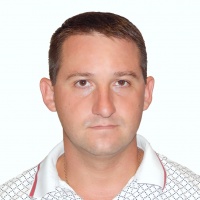 DocumentNumberPlace of issueDate of expirySeamanâs passportAB378591IZMAIL,UKRAINE15.11.2017Tourist passport11543/2015/01IZMAIL,UKRAINE04.06.2020TypeNumberPlace of issueDate of expiryCERTIFICATE OF COMPETENCY11543/2015/01IZMAIL,UKRAINE04.06.2020ENDORSEMENT OF CERTIFICATE11543/2015/01IZMAIL,UKRAINE04.06.2020GMDSS11512/2015/01IZMAIL,UKRAINE04.06.2020ENDORSEMENT OF GMDSS11512/2015/01IZMAIL,UKRAINE04.06.2020SHIP SECURITY OFFICER2000IZMAIL,UKRAINE28.02.2019BASIC SAFETY6727UIZMAIL,UKRAINE05.05.2020PROFICIENCY IN SURV CRAFT5671UIZMAIL,UKRAINE07.05.2020MEDICAL FIRST AID3274UIZMAIL,UKRAINE05.05.2020ADVANCED FIRE FIGHTING4710UIZMAIL,UKRAINE08.05.2020ARPA461UIZMAIL,UKRAINE08.05.2020DANGEROUS CARGOES2944UIZMAIL,UKRAINE06.05.2020ECDIS584UIZMAIL,UKRAINE30.04.2020BTM/ETM1018/MPSIZMAIL /MPS/UKRAINE06.05.2020BAHAMAS ENDORSEMENT OOWCOE324297-00BAHAMAS FLAG ADMINISTRATION04.06.2020BAHAMAS ENDORSEMENT GMDSSCOE324298-00BAHAMAS FLAG ADMINISTRATION04.06.2020PositionFrom / ToVessel nameVessel typeDWTMEBHPFlagShipownerCrewing3rd Officer02.08.2015-04.03.2016DYNAMIC STRIKERBulk Carrier56816B&W9570kWTBAHAMASLENTHORP FINANCIAL CORPEST S.A.3rd Officer20.06.2014-07.12.2014DYNAMIC STRIKERBulk Carrier56816B&W9570kWTBAHAMASLENTHORP FINANCIAL CORPEST S.A.3rd Officer13.06.2013-18.01.2014BAY RANGERBulk Carrier431257649KWTBAHAMASBIANCA MARINEEST S.A.3rd Officer18.07.2012-13.12.2012CONSTANTIABulk Carrier171039B&W16040KWTBAHAMASERASMUS MARITIME INC.EST S.A.3rd Officer24.10.2011-06.03.2012IRON QUEENBulk Carrier161183B&W15215KWTISLE OF MANBREEZE SHIPPINGEST S.A.Able Seaman22.04.2011-23.10.2011IRON QUEENBulk Carrier161183B&W15215KWTISLE OF MANBREEZE SHIPPINGEST S.A.Ordinary Seaman14.04.2010-17.12.2010IRON BARONBulk Carrier169981MAN15187KWTISLE OF MANCOMPANY D`INVESTISSEMENT BELVEDEREEST S.A.3rd Officer16.09.2016-00.00.0000WarriorBulk Carrier56780Doosan-ManB&W6s50MC-C12880BahamasRattray Business IncEntarprises Shipping &Trading S.A.